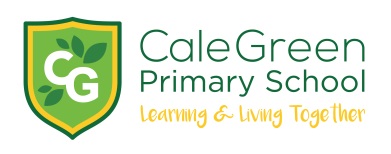 Monday 7th January 2019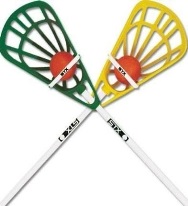 Dear Parents /Carers, Your child has been chosen to represent Cale Green Primary School at a Pop Lacrosse Tournament on Tuesday 15th January 2019.The tournament will take place at Hazel Grove High School. The children will be taken by minibus at 3:00pm and accompanied by staff from Cale Green. They will return to school at approximately 5.20pm.Please complete and return the reply slip below.Yours sincerely,                                                                         Ms S InghamPE Co-ordinatorName of Child:I give permission for my child to attend the Pop Lacrosse Tournament at Hazel Grove High School on Tuesday 15th January 2019.I will arrange to pick my child up at 5.20pmEmergency Contacts 1: 	Emergency Contacts 2: Medical Conditions: 	Signed:								Parent / Carer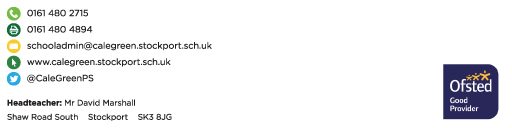 